Supplementary DataSynthesis, enzyme inhibitory kinetics mechanism and computational study of N-(4-methoxyphenethyl)-N-(substituted)-4-methylbenzenesulfonamides as novel therapeutic agents for alzheimer’s diseaseMuhammad Athar Abbasi1,*, Mubashir Hassan2, Aziz-ur-Rehman1, Sabahat Zahra Siddiqui1, Syed Adnan Ali Shah3,4, Hussain Raza2 and Sung-Yum Seo2,*1Department of Chemistry, Government College University, Lahore-54000, Pakistan.2College of Natural Sciences, Department of Biological Science, Kongju National University, Gongju, 32588, South Korea.3Faculty of Pharmacy & 4Atta-ur-Rahman Institute for Natural Products Discovery (AuRIns), Level 9, FF3, Universiti Teknologi MARA, Puncak Alam Campus, 42300 Bandar Puncak Alam, Selangor Darul Ehsan, Malaysia.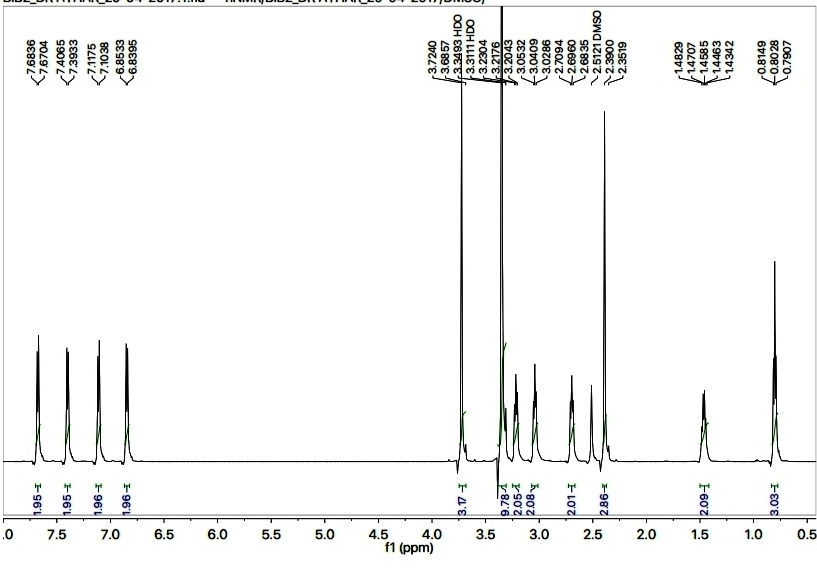 Figure S1: 1H-NMR spectrum of 5b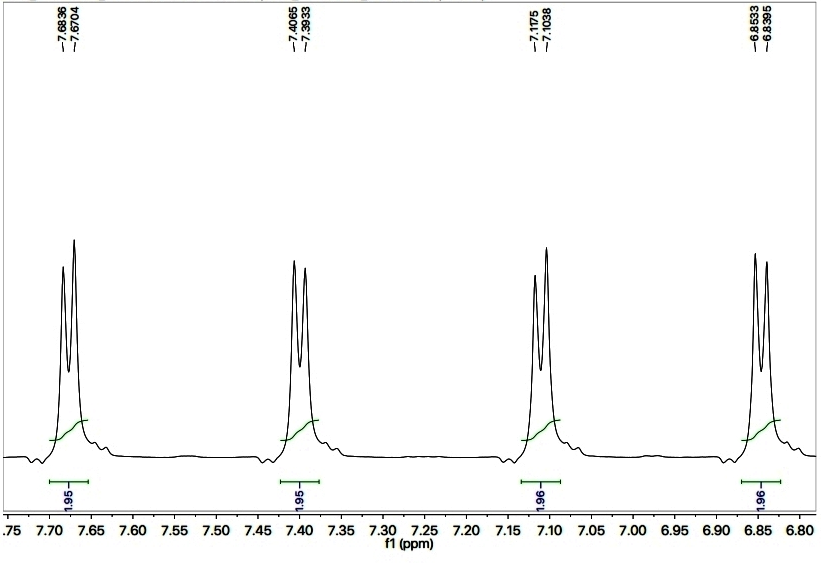 Figure S2: Aromatic region of 1H-NMR spectrum of 5b.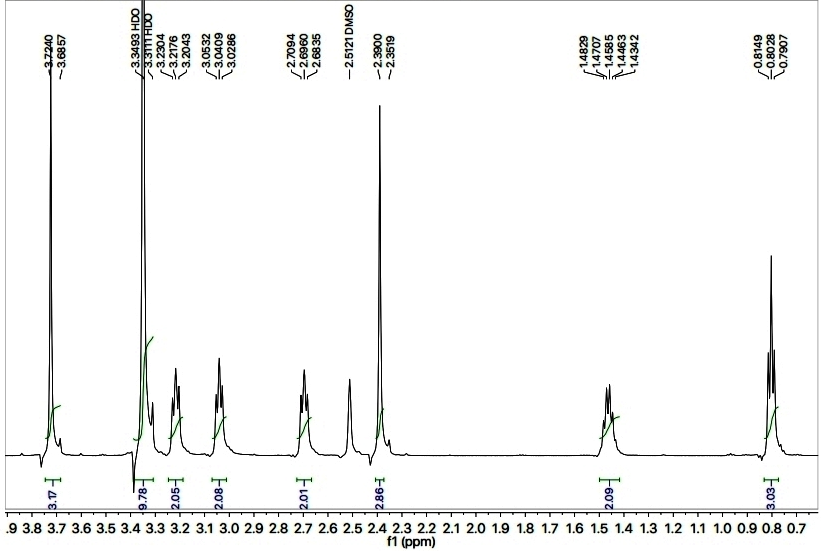 Figure S3: Aliphatic region of 1H-NMR spectrum of 5b.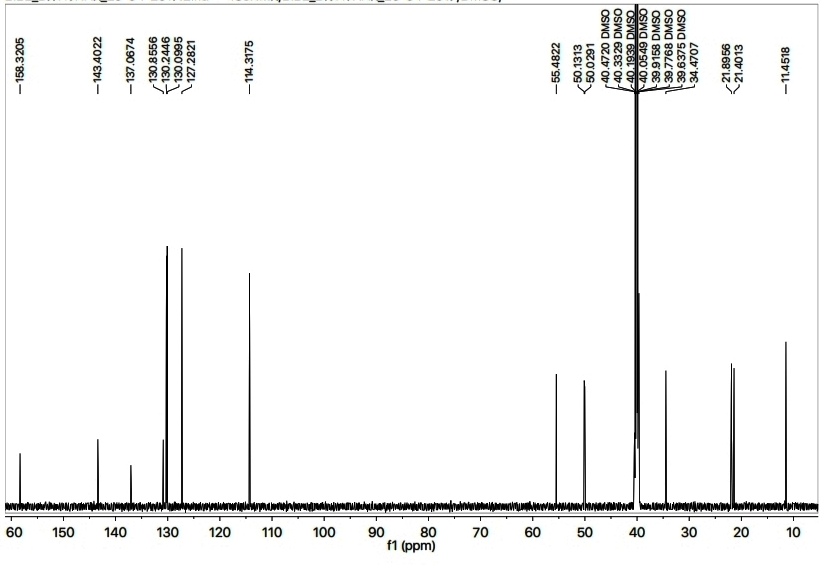 Figure S4: 13C-NMR spectrum of 5b.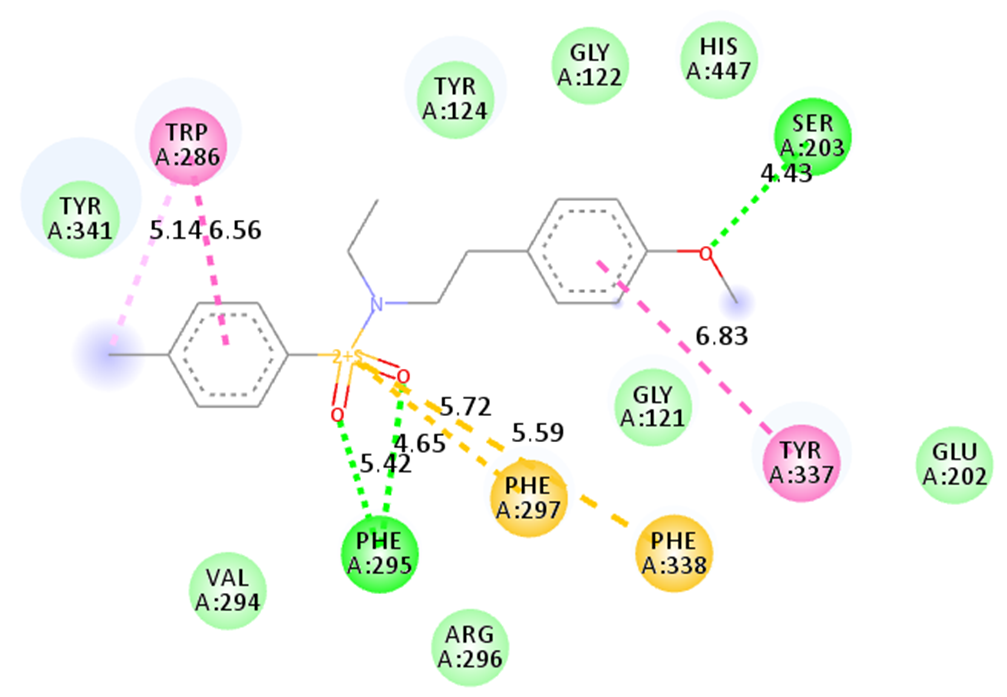 Figure S5: Docking complex of 5a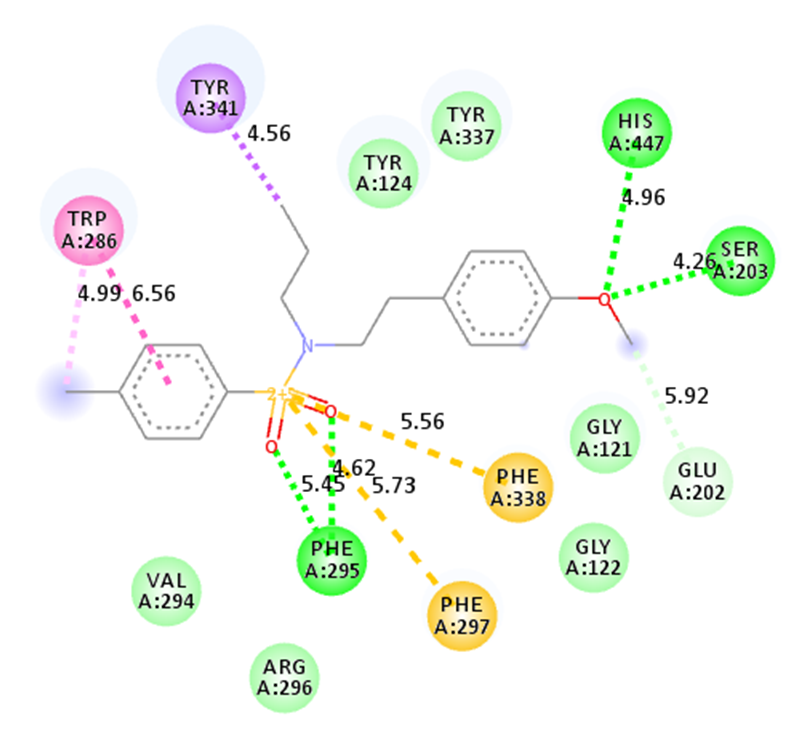 Figure S6: Docking complex of 5b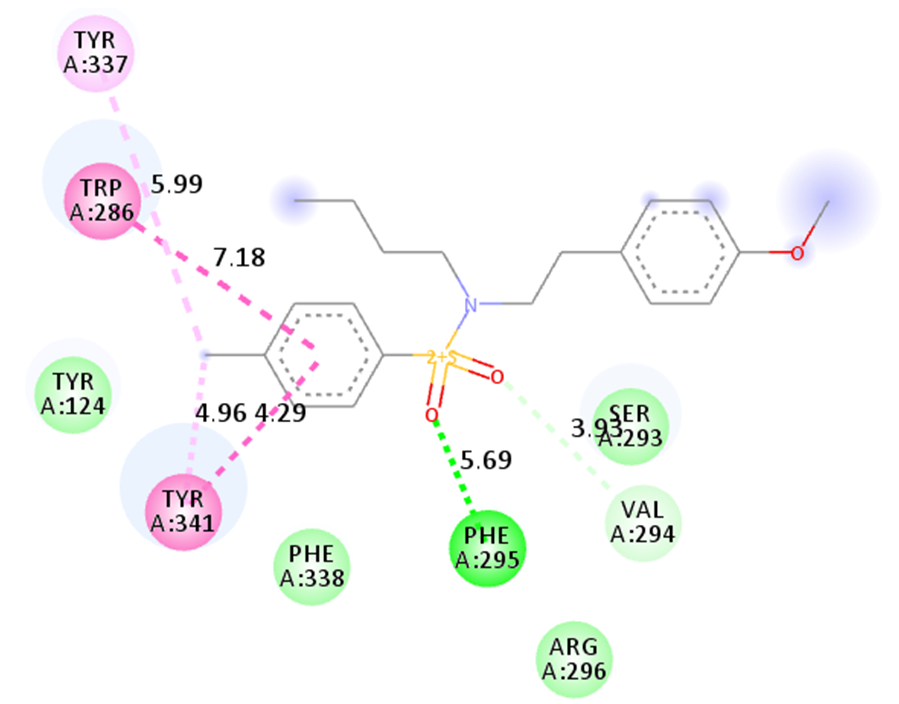 Figure S7: Docking complex of 5d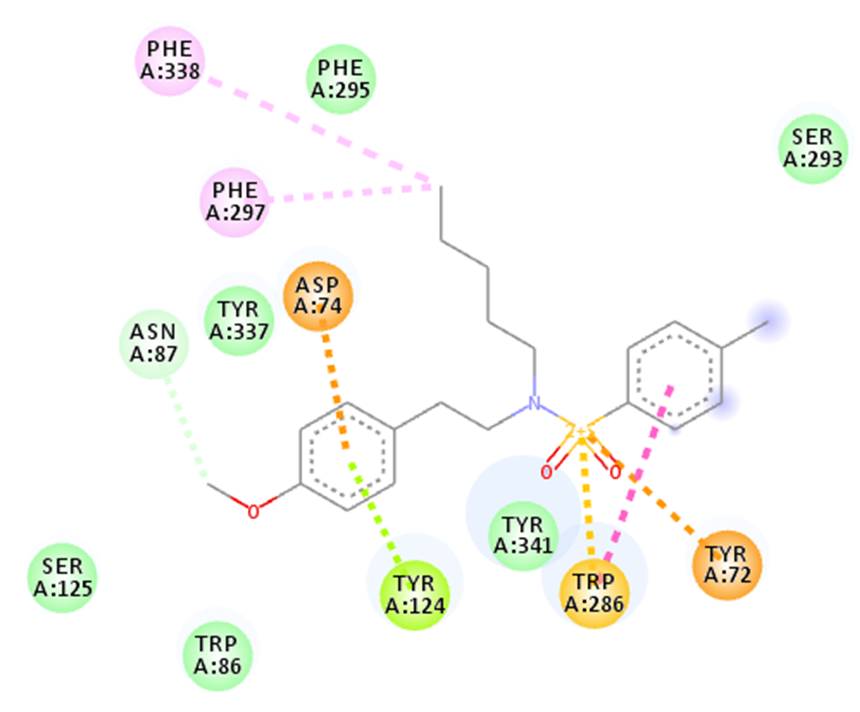 Figure S8: Docking complex of 5e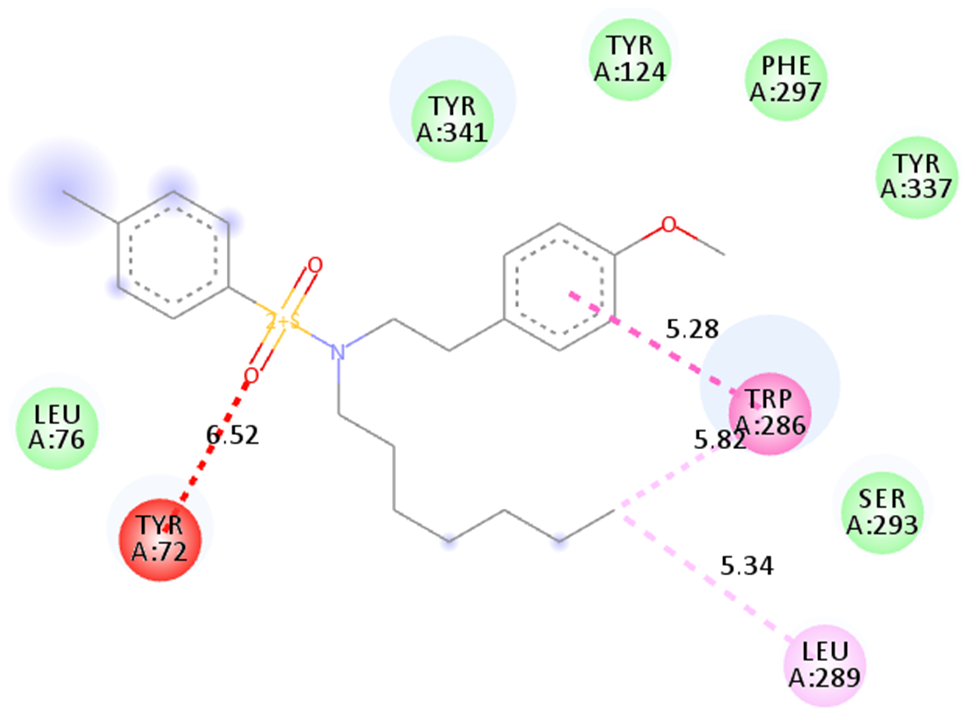 Figure S9: Docking complex of 5f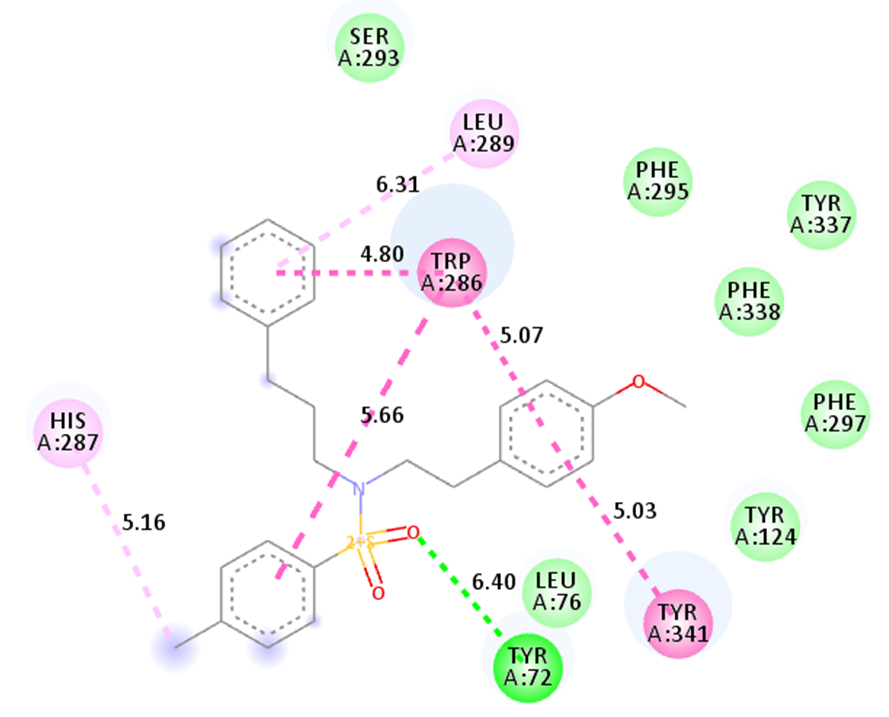 Figure S10: Docking complex of 5g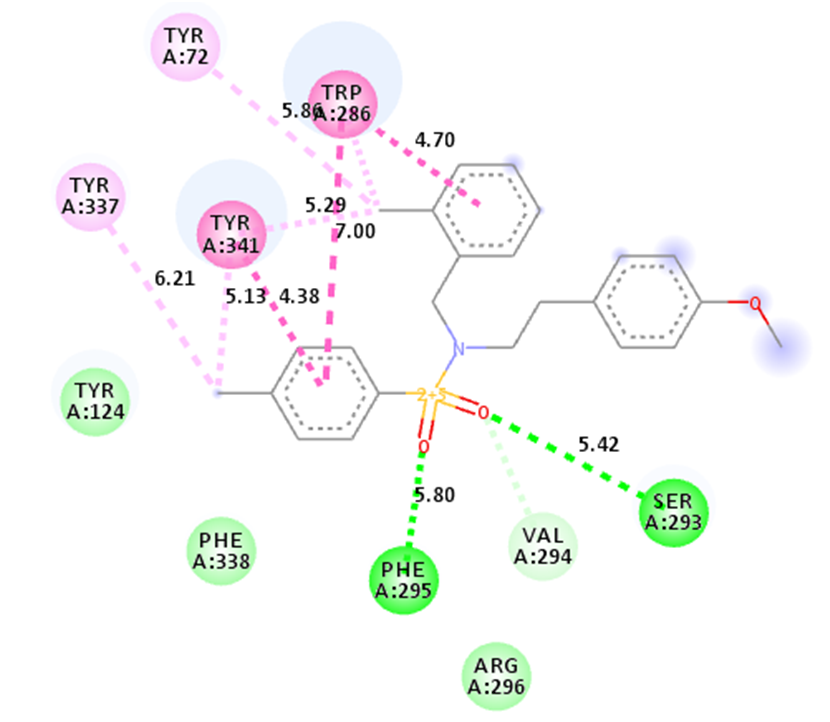 Figure S11: Docking complex of 5h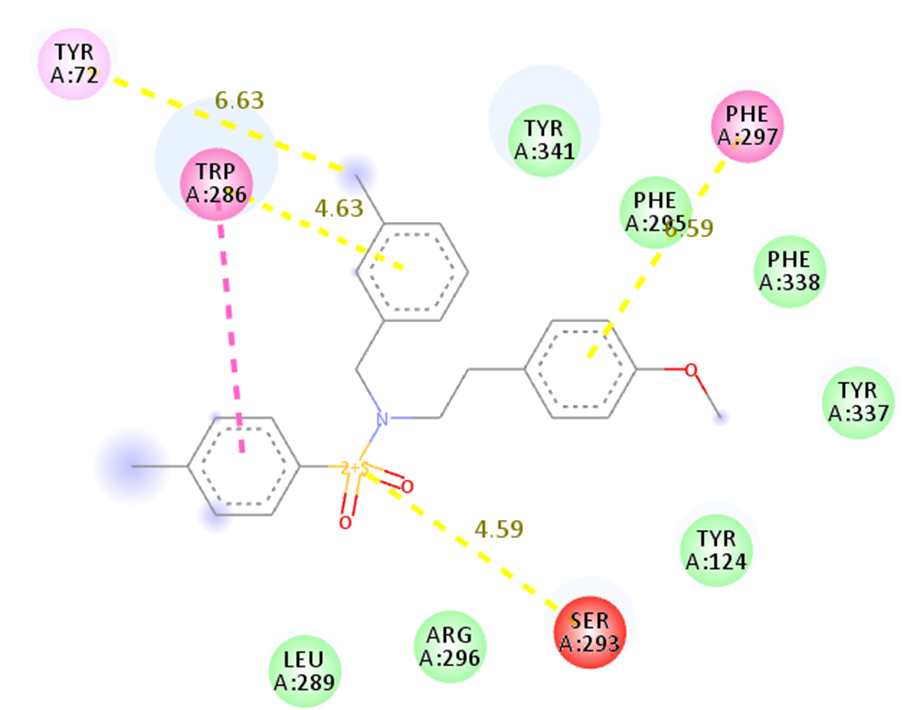 Figure S12: Docking complex of 5i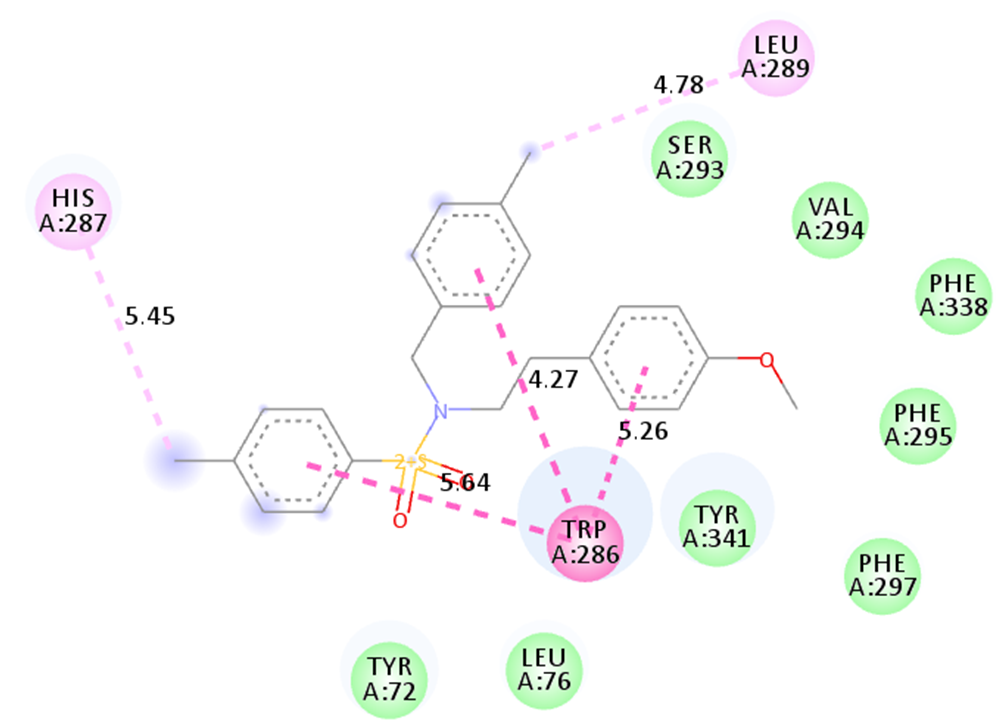 Figure S13: Docking complex of 5j